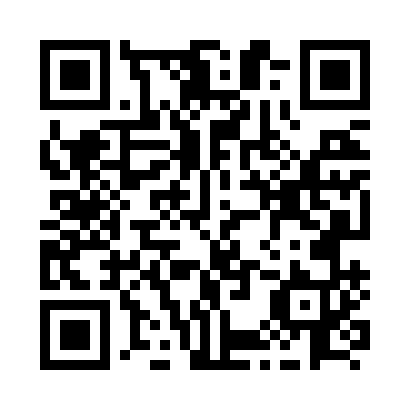 Prayer times for Ravenshoe, Ontario, CanadaMon 1 Jul 2024 - Wed 31 Jul 2024High Latitude Method: Angle Based RulePrayer Calculation Method: Islamic Society of North AmericaAsar Calculation Method: HanafiPrayer times provided by https://www.salahtimes.comDateDayFajrSunriseDhuhrAsrMaghribIsha1Mon3:475:381:226:429:0510:562Tue3:485:391:226:429:0510:563Wed3:485:391:226:429:0410:554Thu3:495:401:226:429:0410:555Fri3:505:411:226:429:0410:546Sat3:515:411:236:429:0310:537Sun3:535:421:236:429:0310:528Mon3:545:431:236:419:0310:529Tue3:555:441:236:419:0210:5110Wed3:565:441:236:419:0210:5011Thu3:575:451:236:419:0110:4912Fri3:595:461:236:409:0010:4813Sat4:005:471:246:409:0010:4614Sun4:015:481:246:408:5910:4515Mon4:035:491:246:408:5810:4416Tue4:045:501:246:398:5810:4317Wed4:055:501:246:398:5710:4218Thu4:075:511:246:388:5610:4019Fri4:085:521:246:388:5510:3920Sat4:105:531:246:378:5410:3721Sun4:115:541:246:378:5310:3622Mon4:135:551:246:368:5210:3523Tue4:145:561:246:368:5110:3324Wed4:165:571:246:358:5010:3225Thu4:185:581:246:358:4910:3026Fri4:195:591:246:348:4810:2827Sat4:216:011:246:348:4710:2728Sun4:226:021:246:338:4610:2529Mon4:246:031:246:328:4510:2330Tue4:266:041:246:328:4410:2231Wed4:276:051:246:318:4310:20